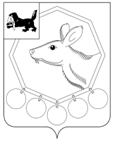 23.11.2016 № 222РОССИЙСКАЯ ФЕДЕРАЦИЯИРКУТСКАЯ ОБЛАСТЬ«БАЯНДАЕВСКИЙ РАЙОН»МЭРПОСТАНОВЛЕНИЕО ПРОДЛЕНИИ СРОКА РЕАЛИЗАЦИИ И ВНЕСЕНИИ ИЗМЕНЕНИЙ В МУНИЦИПАЛЬНУЮ ПРОГРАММУ «ПОДДЕРЖКА И РАЗВИТИЕ ФИЗИЧЕСКОЙ КУЛЬТУРЫ И СПОРТА В МО «БАЯНДАЕВСКИЙ РАЙОН» НА 2015-2017 ГОДЫ»Руководствуясь Бюджетным кодексом РФ, ст. ст. 33, 48 Устава муниципального образования «Баяндаевский район», Положением о порядке принятия решений о разработке муниципальных программ МО «Баяндаевский район» и их формирования и реализации, утвержденным постановлением мэра МО «Баяндаевский район» от 18.02.2015 № 37,ПОСТАНОВЛЯЮ:Продлить срок реализации муниципальной программы «Поддержка и развитие физической культуры и спорта в МО «Баяндаевский район» на 2015-2017 годы» от 05.11.2014 № 205 (далее- Программа), до 2020 года включительно.Внести изменения в Программу, изложив ее в новой редакции (Приложение).3.      Опубликовать настоящее постановление в районной газете «Заря» и разместить на официальном сайте МО «Баяндаевский район» в информационно-телекоммуникационной сети «Интернет».4.    Контроль за исполнением настоящего постановления возложить на заместителя мэра МО «Баяндаевский район» по экономическому развитию Еликова В.Т.Мэр МО «Баяндаевский район»А.П. ТабинаевУтверждена постановлением мэра МО «Баяндаевский район»от 05 ноября 2014 г. № 205Муниципальная программа  «Поддержка и развитие физической культуры и спорта в муниципальном образовании «Баяндаевский район» на 2015-2020 годы»с.БаяндайПаспортмуниципальной программы «Поддержка и развитие физической культуры и спорта в муниципальном образовании «Баяндаевский район» на 2015-2020 годы»ОБЩИЕ ПОЛОЖЕНИЯДолгосрочная целевая муниципальная программа «Поддержка и развитие физической культуры и спорта в муниципальном образовании «Баяндаевский район» на 2015-2020 годы» является организационной основой политики в районе в области физической культуры и спорта.Программа определяет стратегию приоритетного развития физической культуры, детского, юношеского спорта и спортивного движения и меры по ее реализации.Главная цель программы – развитие физической культуры, спорта и спортивного движения в районе в интересах формирования здоровой, социально-активной, творческой личности. Исполнителем Программы является сектор по физической культуре и спорту администрации МО «Баяндаевский район».Сроки реализации Программы: 2015-2020 годы.Основные мероприятия Программы:-создание нормативной правовой базы в области физической культуры и спорта обеспечивающей функционирование и развитие системы физической культуры и спорта в интересах личности и общества;- формирование и реализация экономических механизмов развития системы физической
культуры и спорта;- усиление координации деятельности муниципальных образований района и общественных организаций в сфере физической культуры и спорта, спортивного движения;- ремонт и строительство ряда физкультурно-спортивных сооружений,;- разработка комплекса мер по социальной поддержке организаторов, ведущих на добровольной основе работу в области физической культуры и спорта, работников системы образования, добивающихся высоких результатов в спорте;- обеспечение спортивным оборудованием и инвентарем учреждений, осуществляющих
физическую и спортивную подготовку населения.В систему мероприятий по реализации Программы входят комплексные мероприятия, обеспечивающие реализацию намеченных Программой направлений, развития и достижений ожидаемых результатов. Ожидаемыми результатами реализации Программы являются сохранение и развитие системы физической культуры и спорта в интересах личности, общества. СОДЕРЖАНИЕ ПРОБЛЕМЫЗа последние годы в районе остро стоит проблема ухудшения состояния здоровья населения, увеличения количества людей, употребляющих наркотики, злоупотребляющих алкоголь и пристрастившихся к курению и токсикомании. К основным причинам, негативно влияющим на состояние здоровья, следует отнести снижение уровня жизни, ухудшение условий учебы, труда, отдыха и состояния окружающей среды, качества и структуры питания, увеличения чрезмерных стрессовых нагрузок.Общая ситуация с физической культурой и спортом в районе характеризуется:отсутствием   в  достаточном   количестве   необходимого   спортивного   инвентаря,
спортивного оборудования на спортивных объектах для занятий массовой физической
культурой;снижением  активности  занимающихся  физической  культурой  и  спортом во всех возрастных группах населения;- отсутствием устойчивой мотивации и материальной заинтересованности у специалистов
в области физической культуры и спорта;- дефицит кадров в секторе физической культуры и спорта.Положительное решение данных вопросов станет основой для разработки комплекса мероприятий по развитию физической культуры и спорта, предусматривающих скоординированную совместную деятельность органов местного самоуправления МО «Баяндаевский район», физкультурно-спортивных общественных объединений и организаций. МЕРОПРИЯТИЯ ПРОГРАММЫФИНАНСИРОВАНИЕ ПРОГРАММЫ Финансирование Программы планируется осуществить за счет бюджета района общий объем предполагаемых средств на финансирование Программы составляет 5 761 300 рублей.в 2015 г. – 1 615 500  рублей.в 2016 г. -  1 645 800 рублей.в 2017 г. -  1 000 000 рублей.в 2018 г. –    500 000 рублей.в 2019 г. –    500 000 рублей.в 2020 г. –    500 000 рублей.    Всего с 2015 по 2020 годы планируется  финансирование в размере 5 761 300 рублей.ОЦЕНКА ЭФФЕКТИВНОСТИ РЕАЛИЗАЦИИ ПРОГРАММЫОценка эффективности реализации программы осуществляется путем сопоставления достигнутых результатов (социальных, экономических, бюджетных и иных) и фактических объемов расходов на их достижение.Реализация Программы позволит  к 2020 году по отношению к результатам 2014 года:Увеличить удельный вес населения Баяндаевского района систематически занимающегося физической культурой и спортом с 12,1% до 22 %.Увеличить долю занимающихся физической культурой и спортом в общеобразовательных учреждениях от общей численности обучающихся с 46 % до 52 % за период действия Программы.Увеличить охват детей и подростков, занимающихся детским юношеским спортом с 40% 2015 года до  45% 2020 года. Приложение 1ПЛАНспортивно-массовых мероприятий сектора по ФК и С МО «Баяндаевский район»Окружные и областные мероприятияНаименование характеристик ПрограммыСодержание характеристик ПрограммыНаименование Программы«Поддержка и развитие физической культуры и спорта в муниципальном образовании «Баяндаевский район» на 2015-2020 годы» (далее - Программа).Основание для разработки ПрограммыФедеральный закон от 03.10.2003 г. № 131-ФЗ «Об общих принципах местного самоуправления Российской Федерации», Федеральный закон от 04.12.2007 г. № 329-ФЗ «О физической культуре и спорте в Российской Федерации», Закон Иркутской области от 17.12.2008 г. № 108-оз «О физической культуре и спорте в Иркутской области»Исполнитель ПрограммыСектор по физической культуре и спорту администрации МО «Баяндаевский район», МБОУ ДО Баяндаевская ДЮСШЦели Программы1) Развитие физической культуры, спорта и спортивного движения в МО «Баяндаевский район» (далее - район) в интересах формирования здоровой, социально-активной, творческой личности;2) Создание условия для формирования устойчивого интереса и потребности к регулярным занятиям физической культурой и спортом у населения, а также навыков и форм внедрения здорового образа жизни;3) Создание равных условий для занятий физической культурой и спортом гражданам независимо от их социального положения;4) Сохранение, развитие и эффективное использование материально-технической базы.Задачи Программы1) Формирование и пропаганда здорового образа жизни, потребности в занятиях физической культурой и спорте;2) Подготовка спортивного резерва для спортивных сборных команд района, в том числе спортсменов-инвалидов;3) Повышение квалификации специалистов в области физической культуры и спорта;4) Развитие материально-спортивной базы МО «Баяндаевский район» для массового спорта, в том числе для инвалидов.Сроки реализации Программы2015-2020 годы.Объемы и источники финансирования мероприятий Программы Бюджет МО «Баяндаевский район» (далее – местный бюджет)Предполагаемый объем финансирования Программы на период с 2015–2020 годы составляет 5 761 300 рублей:в 2015 г. –  1 615 500 рублей.в 2016 г. -  1 645 800 рублей.в 2017 г. -  1 000 000 рублей.в 2018 г. –    500 000 рублейв 2019 г. –    500 000 рублейв 2020 г. -    500 000 рублейОжидаемые конечные результаты реализации Программы - повышение эффективности деятельности учреждений и организаций, участвующих в развитии массового спорта;- снижение уровня социально-негативных явлений в молодежной среде, популяризация здорового образа жизни;- развитие сети физкультурно-оздоровительных и спортивный сооружений;- увеличить долю занимающихся физической культурой и спортом в районе с 21,1% - 2014 г. до 21,8% в 2015 г., до 22 %. в 2020 г.- увеличить охват детей и подростков, занимающихся детским юношеским спортом с 42% 2012 г. до  42,5% 2017 г., до  43 % в 2020 г.Система организации контроля за исполнением Программы Контроль осуществляется АМО «Баяндаевский район».Формы контроля: отчеты о ходе выполнения исполнителями Программы, доклад о состоянии развития физической культуры и спорта в районе - ежегодно, в установленном законодательством порядке.Основные направленияПеречень мероприятийОсновные направленияПеречень мероприятийФинансирование (руб.)Местный бюджетФинансирование (руб.)Местный бюджетФинансирование (руб.)Местный бюджетФинансирование (руб.)Местный бюджетФинансирование (руб.)Местный бюджетФинансирование (руб.)Местный бюджетРазвитие массового спорта и физической культуры  в дошкольных, образовательных учреждениях дополнительного образования детейУлучшение спортивной, материально-технической базы, обеспечение спортивным инвентарем дошкольных, образовательных учреждений, спортивной школы и клубов. 201520162017201820192020Развитие массового спорта и физической культуры  в дошкольных, образовательных учреждениях дополнительного образования детейУлучшение спортивной, материально-технической базы, обеспечение спортивным инвентарем дошкольных, образовательных учреждений, спортивной школы и клубов. 345500338200333 500Развитие массового спорта и физической культуры  в дошкольных, образовательных учреждениях дополнительного образования детейУчастие в соревнованиях (приложение 1).Повышение эффективности профессиональной подготовки специалистов в области физической культуры и спорта в соответствии с современными требованиями. 800 0005000800 0005000206 5005000980000480000480000Развитие массового спорта и физической культуры  в дошкольных, образовательных учреждениях дополнительного образования детейСовершенствование системы материальной и моральной мотивации кадров.60 00060 00060 000Развитие оздоровительной физической культуры и спорта для всех возрастных и социальных категорий населенияСовершенствование системы проведения спортивно-массовых и физкультурно-оздоровительных мероприятий среди различных возрастных и социальных категорий населения на территории района согласно общему календарному плану совместно с муниципальными образованиями Иркутской области.Развитие сбалансированной инфраструктуры спортивных сооружений и площадок, для занятий оздоровительной физической культурой и спортом по месту жительства.Создание условий для реабилитации и занятий оздоровительной физической культурой и спортом инвалидов, детей с ослабленным здоровьем и людям старшего поколения.20  00020  00020  00020 00020 00020 000Развитие спорта в целях достижения высших спортивных результатовРазработка нормативно-правовой базы совместной деятельности системы Детско-юношеской спортивной школы, с учетом преемственности работы и реализации мероприятий по материальному и моральному стимулированию эффективной работы тренерских кадров.Разработка и принятие общей программы строительства, ремонта и реконструкции спортивных сооружений в районе с установлением механизмов и источников финансирования из бюджетных (областной и районной уровни) и внебюджетных средств.20 00020 00020 000Развитие спорта в целях достижения высших спортивных результатовСоздание центров спортивной подготовки команд района по приоритетным видам спорта, обеспечение его деятельности в соответствии с современными требованиями.Создание медико-восстановительного центра, комплексной научной группы подготовки спортсменов высшего мастерства.10 00010 00010 000Развитие национальных видов спортаПриобретение спортивного инвентаря, оборудование помещений для проведения тренировок.110 000110 000110 000Развитие зимних видов спортаСтроительство хоккейных коробок в районе.Приобретение зимнего спортивного инвентаря  для организации проката коньков и лыж для всех возрастных групп населения.20  00080 00020  00080 00020  00080 000Укрепление материально-технической базы для подготовки спортсменов и сборных команд.Строительство, ремонт и реконструкция спортивных объектов на территории района.30 00030 00030 000Укрепление материально-технической базы для подготовки спортсменов и сборных команд.Приобретение спортивного инвентаря, оборудования и экипировки.100000137 600100 000Пропаганда физической культуры и спорта, здорового образа жизниСоздание единой системы информационно-образовательного обеспечения в секторе физической культуры и спорта.5 0005  0005 000Пропаганда физической культуры и спорта, здорового образа жизниОрганизация пропаганды физической культуры, спорта, здорового образа жизни в СМИ с  учетом современных разработок, на основе грантов и конкурсов.10 00010 00010 000Итого по годамИтого по годам1 615 5001 645 8001 000000500 000500 000500 000Итого с 2015 по 2020 гг.Итого с 2015 по 2020 гг.5 761 300 рублей5 761 300 рублей5 761 300 рублей5 761 300 рублей5 761 300 рублей5 761 300 рублей№год%1201512,12201614,63201716,24201818,15201920,86202022№год%120154622016473201748420184952019516202052№год%120154022016413201742420184352019446202045№соревнованиеместосроки1Рождественский турнир по баскетболу (коммерческий)Баяндай3 января2Районные соревнования по хоккею с мячом на призы ХК «Байкал Энергия», посвященный 80-летию Усть-Ордынскому бурятскому округуБаяндай, Люры5 января3Открытый Рождественский по волейболу среди мужских и женских командБаяндай6 январь4Рождественский турнир по мини-футболуХадай7 январь5Турнир по мини-футболу на призы главы МО «Баяндай»Баяндай21 января6Турнир по волейболу «Кубок мэра Баяндаевского района».Баяндай, Тургеневка февраль7Спартакиада района среди ветеранов спортаБаяндай4 февраля8Турнир по бурятской борьбе на призы главы МО «Покровка»Баяндайфевраль9Зимний фестиваль ГТО среди обучающихся ОУБаяндайфевраль10Районный турнир по гиревому спорту среди школьников, посвященный Дню Защитника Отечества на призы главы МО «Половинка»Половинка18 февраль11Турнир по бурятской борьбе, посвященный 80-летию Усть-Ордынскому бурятскому округу, на призы главы МО «Загатуй»Загатуймарт12Турнир по шахматам памяти Имедоева П.М.Баяндаймарт13Турнир по волейболу на кубок главы МО «Ользоны», посвященный 80-летию Усть-Ордынскому бурятскому округуОльзонымарт14Открытый турнир по вольной борьбе «Кубок Баяндаевского РОВД»Загатуй1 апреля15Открытый турнир по волейболу посвященный памяти Борголова В.Б.Загатуй, Хадайапрель16Открытый турнир по гиревому спорту, посвященный памяти Х.Н.ДмитриеваЛюры15 апреля17Открытый турнир по волейболу, посвященный памяти Р.Д.АлдароваБаяндай апрель18Районный турнир по гиревому спорту среди школьников, посвященный 72 годовщине Победы в ВОВ (1941-1945 гг..) на призы главы МО «Васильевск»Васильевск7 мая19Турнир по стрельбе из бурятского лука, на призы главы МО «Нагалык»Нагалыкмай20Открытый турнир по футболу Открытие летнего сезонаБаяндай, Люры1 мая21Турнир по легкой атлетике на призы главы МО «Васильевск»Баяндаймай22Турнир по футболу памяти Н.А. Амагзаева Гаханымай23Традиционный турнир по вольной борьбе, посвященный памяти Героя Советского Союза В.Б.БорсоеваКырма13 мая24Пробег Хогот-Кырма, посвященный 80-летию Усть-Ордынскому бурятскому округуХогот-Кырмамай25Соревнования на призы газеты «Заря» (шашки, шахматы, кросс, настольный теннис).Баяндаймай26Турнир по вольной национальной борьбе памяти Хаханова В.М.Хоготиюнь27Районный КСП «Сур-Харбан 2017»Баяндайиюнь28Областной КСП «Сур-Харбан 2017»Новонукутскийиюнь29Семейные старты «Мама, папа, я – спортивная семья», посвященные международному Дню семьи.Баяндай8 июля30Турнир по футболу посвященный памяти А.А.БулгатоваЛюры, Баяндайиюль31Спортивный праздник посвященный Дню физкультурникастадион с. Баяндай12 августа32Турнир по легкой атлетике на призы главы МО «Тургеневка»Баяндай16 сентября33Турнир по футболу «Закрытие летнего сезона»Баяндай, Люры14 октября34Турнир по волейболу среди мужских и женских команд, посвященных Дню сельского хозяйства  Баяндай, Тургеневка21 октября35Открытый турнир по бурятской борьбе на приз В.В.Баймеева Загатуйноябрь36Турнир по мини-футболу между организациями МО «Баяндай»Баяндайдекабрь37Турнир по русским шашкам, посвященный Дню юристаБаяндай2 декабря38Новогодний турнир по гиревому спорту среди школьников на призы главы МО «Баяндай»Баяндай16 декабрь39Спартакиада между организациями МО «Баяндай»Баяндайноябрь40Турнир по стрельбе из бурятского лука между МО, посвященный 80-летию Усть-Ордынскому бурятскому округуБаяндайдекабрь№мероприятияМесто проведенияДата проведения1открытый турнир по шахматам памяти Капитоновыхп.Бохан5 января2Турнир по вольной борьбе  на призы мастеров спорта Шаралдаяс.Дундай, Боханский районФевраль3Открытый окружной турнир по национальной игре шатар, шахматам и шашкам памяти Героя Советского Союза, генерал-майора И. В. Балдыновап.Усть-Ордынскийфевраль4Первенство области по вольной борьбе среди кадетов и юниоровг.ИркутскФевраль5Первенство Иркутской области по стрельбе из лука г.ИркутскФевраль6Турнир 5-ти районовпо назначениюФевраль7Окружной этап фестиваля «Зимниада»п.Ново-нукутскФевраль8Всероссийские соревнования «Лыжня России»П. МолодежныйФевраль9Окружной турнир по шахматам памяти М.Н. Ербанова п.Кутуликмарт10Турнир по вольной борьбе на призы Махутовыхс.УлейОсинский районМарт11Турнир по вольной борьбе памяти А.Федоровад.Бурят-Янгуты, Осинский районпо назначению12Областные сельские спортивные  игрыг.АнгарскМарт13Турнир по вольной борьбе на приз Матвеева п.КутуликАпрель14Окружная спартакиада ветеранов спортаПо назначениюАпрель15Турнир по вольной борьбе на приз Баторова И.п.КутуликАпрель16Турнир по шахматам памяти В.Балдынова п.Усть-ордынскийМай17Окружной турнир по стрельбе из лука памяти Доржиевап.Усть-ОрдынскийМай18Турнир по легкой атлетике памяти Богданова Г.с.ОсаМай19Областной КСП Сур-Харбан»по назначениюИюнь - июль20Закрытие скакового, бегового сезона по конному спорту с.ОсаСентябрь21Турнир по легкой атлетике  на призы МСМК В.Капустинап.Усть-ОрдынскийОктябрь22Турнир по футболу памяти 18-ти комсомольцевд.Бурят-Янгуты, Осинский районОктябрь23Турнир по вольной борьбе на приз  ЗМС О.Алексеевап.Усть-ОрдынскийНоябрь24Всероссийский турнир по стрельбе из лукаг. Улан-УдэНоябрь25Открытый турнир по мини-футболу памяти О. БатагаеваП. Усть-ОрдынскийНоябрь